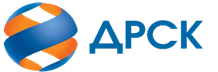 Акционерное Общество«Дальневосточная распределительная сетевая  компания» «УТВЕРЖДАЮ»Председателm закупочной комиссии 1 уровня АО «ДРСК»   __________________ В.А. Юхимук«___» _______________ 2021год Уведомление о внесении изменений в Извещение о закупке, Документацию о закупке , по Конкурсу  в электронной форме, лот 301101-ТПИР ОНМ-2021-ДРСК: Буровая установка на гусеничном ходу№01                                                                                   от «28» апреля 2021г.  Организатор: АО «Дальневосточная распределительная сетевая компания» Заказчик: АО «Дальневосточная распределительная сетевая компания»Способ  закупки:Конкурс в электронной форме  Извещение опубликовано в Единой информационной системе в сфере закупок на сайте www.zakupki.gov.ru (далее — «ЕИС») от 19.03.2021.  под №  32110099631Внесены следующие изменения:  Пункты Извещения читать в следующей редакции: Пункты Документации о закупке читать в следующей редакции:  Все остальные условия Документации о закупке  остаются без изменений.24Дата подведения итогов закупки Дата подведения итогов закупки:12.05.20211.2.25Дата подведения итогов закупки Дата подведения итогов закупки:12 мая 2021